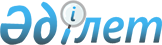 О проекте Указа Президента Республики Казахстан "О внесении дополнений в Указ Президента Республики Казахстан от 7 мая 2002 года N 865"Постановление Правительства Республики Казахстан от 2 ноября 2006 года N 1040



      Правительство Республики Казахстан 

ПОСТАНОВЛЯЕТ

:



      внести на рассмотрение Президента Республики Казахстан проект Указа Президента Республики Казахстан "О внесении дополнений в Указ Президента Республики Казахстан от 7 мая 2002 года N 865".

      

Премьер-Министр




      Республики Казахстан





 


УКАЗ






ПРЕЗИДЕНТА РЕСПУБЛИКИ КАЗАХСТАН





О внесении дополнений в Указ Президента






Республики Казахстан от 7 мая 2002 года N 865



      

ПОСТАНОВЛЯЮ

:



      1. Внести в 
 Указ 
 Президента Республики Казахстан от 7 мая 2002 года N 865 "О медалях Вооруженных Сил Республики Казахстан" (САПП Республики Казахстан, 2002 г., N 14, ст. 136; 2004 г., N 26, ст. 331) следующие дополнения:



      1) пункт 1 дополнить подпунктами 6) и 7) следующего содержания:



      "6) I, II, III дәpeжeлi "Әскери қызметтегі ерекшелігі үшін";



      7) "Қару-жарақ, пен әскери техниканы үлгілі ұстағаны және пайдаланғаны ұшін".";



      2) пункт 2 дополнить цифрами ", 3-3, 3-4.";



      3) пункт 3 дополнить цифрами ", 6-3, 6-4.";



      4) дополнить приложениями 3-3, 3-4, 6-3, 6-4 в редакции согласно приложениям 1, 2, 3, 4 к настоящему Указу.



      2. Настоящий Указ вводится в действие со дня подписания.

      

Президент




      Республики Казахстан


      Астана, Ақорда          2006 года



                   N




Приложение 1                



к Указу Президента          



Республики Казахстан        



от " ___ " _______ 2006 года



N                           

Приложение 3-3              



к Указу Президента          



Республики Казахстан        



от 7 мая 2002 года N 865    



Описание медали






I, II, III дәрежелі "Әскери қызметтегі ерекшелігі үшін"



      Медаль I дәрежелі "Әскери кызметтегі ерекшелігі үшін" изготавливается из латуни и имеет форму восьмиконечной звезды. Размер медали между противолежащими концами звезды 36 мм.



      На лицевой стороне медали на лучах звезды расположены щиты с эмблемами основных родов войск Вооруженных Сил. В центре медали - рельефное изображение солдата, матроса и летчика, выше которых расположена пятиконечная звезда красного цвета и парящий орел золотистого цвета, ниже римская цифра "I" красного цвета на переплетении дубовой и лавровой ветвей, все в обрамлении кольца с рельефной надписью по окружности "Әскери кызметтегі ерекшелігі үшін".



      На оборотной стороне медали по центру расположена надпись "Қазақстан Республикасының Қарулы Күштері", обрамленная кольцом. Все изображения, надписи на медали выпуклые.



      Медаль с помощью ушка и кольца соединяется с колодкой пятиугольной формы шириной 32 мм и высотой 50 мм, обтянутой муаровой лентой. По краям ленты располагаются полоски голубого цвета шириной 8 мм, посередине ленты располагаются две полоски желтого цвета шириной 7 мм, между которыми полоска синего цвета шириной 2 мм. В верхней части колодки поверх муаровой ленты крепится металлическая планка желтого цвета высотой 5 мм.



      Медаль с помощью булавки крепится к одежде.

      Медаль II дәрежелі "Әскери кызметтегі ерекшелігі үшін" изготавливается из мельхиора и имеет форму восьмиконечной звезды. Размер медали между противолежащими концами звезды 36 мм.



      На лицевой стороне медали на лучах звезды расположены щиты с эмблемами основных родов войск Вооруженных Сил. В центре медали - рельефное изображение солдата, матроса и летчика, выше которых расположена пятиконечная звезда красного цвета и парящий орел золотистого цвета, ниже римская цифра "II" красного цвета на переплетении дубовой и лавровой ветвей, все в обрамлении кольца с рельефной надписью по окружности "Әскери кызметтегі ерекшелігі үшін".



      На оборотной стороне медали по центру расположена надпись "Қазақстан Республикасының Қарулы Күштері", обрамленная кольцом. Все изображения, надписи на медали выпуклые.



      Медаль с помощью ушка и кольца соединяется с колодкой пятиугольной формы шириной 32 мм и высотой 50 мм, обтянутой муаровой лентой. По краям ленты располагаются полоски голубого цвета шириной 8 мм, посередине ленты две полоски синего цвета шириной 2 мм, чередующиеся с тремя полосками желтого цвета, крайние из которых шириной 5 мм, средняя - 2 мм. В верхней части колодки поверх муаровой ленты крепится металлическая планка серебряного цвета высотой 5 мм.



      Медаль с помощью булавки крепится к одежде.

      Медаль III дәрежелі "Әскери кызметтегі ерекшелігі үшін" изготавливается из мельхиора и имеет форму восьмиконечной звезды. Размер медали между противолежащими концами звезды 36 мм.



      На лицевой стороне медали на лучах звезды расположены щиты с эмблемами основных родов войск Вооруженных Сил. В центре медали - рельефное изображение солдата, матроса и летчика, выше которых расположена пятиконечная звезда красного цвета и парящий орел золотистого цвета, ниже римская цифра "III" красного цвета на переплетении дубовой и лавровой ветвей, все в обрамлении кольца с рельефной надписью по окружности "Әскери кызметтегі ерекшелігі үшін".



      На оборотной стороне медали по центру расположена надпись "Қазақстан Республикасының Қарулы Күштері", обрамленная кольцом. Все изображения, надписи на медали выпуклые.



      Медаль с помощью ушка и кольца соединяется с колодкой пятиугольной формы шириной 32 мм и высотой 50 мм, обтянутой муаровой лентой. По краям ленты располагаются полоски голубого цвета шириной 8 мм, посередине ленты три полоски синего цвета шириной 2 мм, чередующиеся с четырьмя полосками желтого цвета, крайние из которых шириной 3 мм, а средние - 2 мм.



      Медаль с помощью булавки крепится к одежде.




Приложение 2                



к Указу Президента          



Республики Казахстан        



от " ___ " _______ 2006 года



N                           

Приложение 3-4              



к Указу Президента          



Республики Казахстан        



от 7 мая 2002 года N 865    



Описание медали






"Қару-жарақ пен эскери техниканы улгілі






ұстағаны және пайдаланғаны үшін"



      Медаль "Қару-жарақ пен эскери техниканы улгілі ұстағаны және пайдаланғаны үшін" изготавливается из мельхиора и имеет форму выпуклого правильного восьмиугольника шириной 34 мм.



      На лицевой стороне медали в центральной части помещено изображение шестерни с надписью по окружности "Қару-жарақ пен эскери техниканы улгілі ұстағаны және пайдаланғаны үшін". В центре шестерни расположена пятиконечная звезда желтого цвета со стилизованными изображениями военной техники, состоящей на вооружении Вооруженных Сил - самолета, танка и корабля.



      На оборотной стороне медали по центру расположена надпись "Қазақстан Республикасының Қарулы Күштері", обрамленная кольцом. Все изображения, надписи на медали выпуклые.



      Медаль с помощью ушка и кольца соединяется с колодкой пятиугольной формы шириной 32 мм и высотой 50 мм, обтянутой муаровой лентой. По краям ленты располагаются полоски голубого цвета шириной 8 мм, посередине ленты две полоски серого цвета шириной 6 мм, между которыми полоска черного цвета шириной 4 мм.



      Медаль с помощью булавки крепится к одежде.




Приложение 3                



к Указу Президента          



Республики Казахстан        



от " ___ " _______ 2006 года



N                           

Приложение 6-3              



к Указу Президента          



Республики Казахстан        



от 7 мая 2002 года N 865    



Правила награждения медалью






"Әскери қызметтегі ерекшелігі үшін"



      1. Медаль "Әскери кызметтегі ерекшелігі үшін" учреждается Указом Президента Республики Казахстан.



      2. Медаль "Әскери кызметтегі ерекшелігі үшін" состоит из трех степеней:



      медаль I дәрежелі "Әскери кызметтегі ерекшелігі үшін";



      медаль II дәрежелі "Әскери кызметтегі ерекшелігі үшін";



      медаль III дәрежелі "Әскери кызметтегі ерекшелігі үшін".



      Медалью I и II дәрежелі "Әскери кызметтегі ерекшелігі үшін" награждаются лица офицерского состава. Высшей степенью медали является I дәрежелі. Награждение производится последовательно: II дәрежелі и I дәрежелі.



      Медалью III дәрежелі "Әскери кызметтегі ерекшелігі үшін" награждаются солдаты и матросы, сержанты и старшины.



      3. Медалью награждаются военнослужащие Вооруженных Сил, других войск и воинских формирований Республики Казахстан за отличные показатели в боевой и профессиональной подготовке, при несении боевого дежурства, участии в учениях, а также за заслуги при исполнении воинского и служебного долга во время прохождения службы.



      4. Порядок представления и рассмотрения ходатайств о награждении медалью "Әскери кызметтегі ерекшелігі үшін" определяется первыми руководителями Вооруженных Сил, других войск и воинских формирований Республики Казахстан.



      5. Вручение медали "Әскери кызметтегі ерекшелігі үшін" производится от имени Президента Республики Казахстан первыми руководителями Вооруженных Сил, других войск и воинских формирований Республики Казахстан, командирами воинских частей, в том числе начальниками учреждений, военных учебных заведений и местных органов военного управления.



      6. Каждому награжденному одновременно с вручением медали выдается соответствующее удостоверение.



      7. Медаль "Әскери кызметтегі ерекшелігі үшін" носится на левой стороне груди после медали "Қазақстан Республикасының Қарулы Күштеріне 10 жыл", лента к названной медали размещается на общей планке после ленты к медали "Қазақстан Республикасының Қарулы Күштеріне 10 жыл".




Приложение 4                



к Указу Президента          



Республики Казахстан        



от " ___ " _______ 2006 года



N                           

Приложение 6-4              



к Указу Президента          



Республики Казахстан        



от 7 мая 2002 года N 865    



Правила






награждения медалью






"Қару-жарақ пен эскери техниканы улгілі






ұстағаны және пайдаланғаны үшін"



      1. Медаль"Қару-жарақ пен эскери техниканы улгілі ұстағаны және пайдаланғаны үшін" учреждается Указом Президента Республики Казахстан.



      2. Медалью "Қару-жарақ пен эскери техниканы улгілі ұстағаны және пайдаланғаны үшін" награждаются военнослужащие Вооруженных Сил, других войск и воинских формирований Республики Казахстан, а также другие лица за образцовое содержание вооружения и военной техники в состоянии постоянной боевой готовности.



      3. Порядок представления и рассмотрения ходатайств о награждении медалью "Қару-жарақ пен эскери техниканы улгілі ұстағаны және пайдаланғаны үшін" определяется первыми руководителями Вооруженных Сил, других войск и воинских формирований Республики Казахстан. Повторное награждение медалью не производится.



      4. Вручение медали "Қару-жарақ пен эскери техниканы улгілі ұстағаны және пайдаланғаны үшін" производится от имени Президента Республики Казахстан первыми руководителями Вооруженных Сил, других войск и воинских формирований Республики Казахстан, командирами воинских частей, в том числе начальниками учреждений, военных учебных заведений и местных органов военного управления.



      5. Каждому награжденному одновременно с вручением медали выдается соответствующее удостоверение.



      6. Медаль "Қару-жарақ пен эскери техниканы улгілі ұстағаны және пайдаланғаны үшін" носится на левой стороне груди после медали "Халықаралық әскери достастықты дамытқаны үшін", лента к названной медали размещается на общей планке после ленты к медали "Халықаралық әскери достастықты дамытқаны үшін".

					© 2012. РГП на ПХВ «Институт законодательства и правовой информации Республики Казахстан» Министерства юстиции Республики Казахстан
				